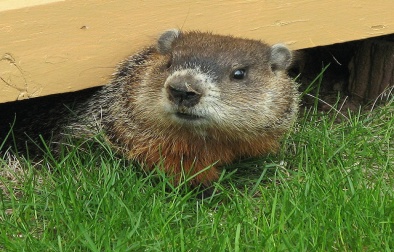 What’s Hop-peningWhat’s Hop-peningReadingRFK3a I can make the most common sound for each consonantRFK3c I can read the most common sight wordsLK6 I can speak clearlyLK5c I can tell the difference between similar verbsSight Words: run, was Vocab: together, passionWritingWk.7 I can share my thoughts about a storyLK2a I can capitalize the first word in a sentence and the word ILK2c I can write the letter or letters for most consonant and short vowelsVocabulary: non-fiction, pattern booksScienceKE1 I can understand change and observable weather patterns that occur from day to day and throughout the yearVocabulary: weatherMathKG1  I can describe objects in the environment using names of shapes, and describe the relative positions of these objects using terms such as above, below, beside, in front of, behind, and next to.KG2 KOA1  I can represent addition and subtraction with objects, fingers, mental images, drawings, sounds (e.g., claps), acting out situations, verbal explanations, expressions, or equations.Vocabulary: position, addition, subtraction